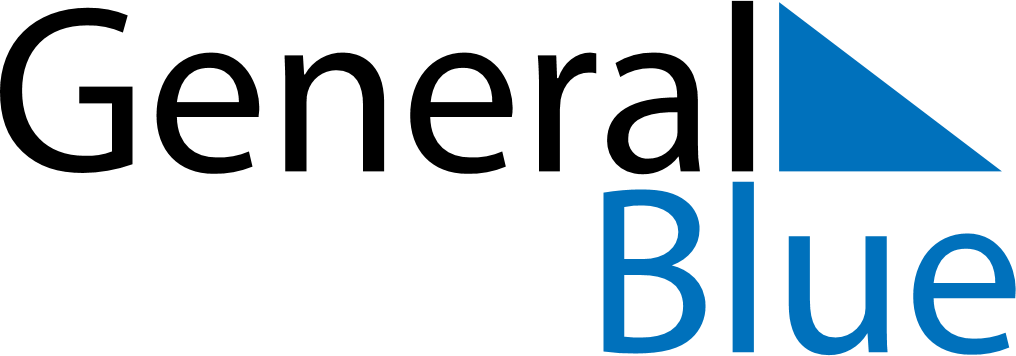 November 2020November 2020November 2020November 2020LatviaLatviaLatviaMondayTuesdayWednesdayThursdayFridaySaturdaySaturdaySunday1234567789101112131414151617181920212122Republic Day232425262728282930